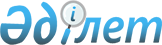 О внесении изменений и дополнений в постановление Правительства Республики Казахстан от 30 июня 2007 года № 561
					
			Утративший силу
			
			
		
					Постановление Правительства Республики Казахстан от 16 марта 2009 года № 331. Утратило силу постановлением Правительства Республики Казахстан от 20 июля 2010 года № 745

      Сноска. Утратило силу постановлением Правительства РК от 20.07.2010 N 745 (порядок введения в действие см. п. 4).      Правительство Республики Казахстан ПОСТАНОВЛЯЕТ: 



      1. Внести в постановление Правительства Республики Казахстан от 30 июня 2007 года № 561 «Об утверждении реестра государственных услуг, оказываемых физическим и юридическим лицам» (САПП Республики Казахстан, 2007 г., № 23, ст. 266) следующие изменения и дополнения: 



      в Реестре государственных услуг, оказываемых физическим и юридическим лицам, утвержденном указанным постановлением: 

      в разделе 1. «Регистрация физических лиц, граждан, лиц без гражданства, иностранных граждан»: 



      в графе 2 строки, порядковый номер 4, слова «повторного свидетельства» заменить словами «повторных свидетельств или справок»; 

      раздел 2. «Регистрация юридических и физических лиц предпринимателей»: 



      дополнить строкой, порядковый номер 38-1, следующего содержания: "                                                                   "; 

      в разделе 3. «Регистрация имущества юридических и физических лиц»: 



      в строках, порядковые номера 70, 71, 73: 

      в графе 2 слово «Оформление» заменить словом «Выдача»; 

      в графе 5 после слов «отделы земельных отношений» дополнить словом «районов и»; 



      в строке, порядковый номер 72: 

      в графе 2: 

      слово «Оформление» заменить словом «Выдача»; 

      слово «возмездного» заменено только на государственном языке; 

      в графе 5 после слов «отделы земельных отношений» дополнить словом «районов и»; 

      в разделе 4. «Социальная защита»: 



      в строке, порядковый номер 87: 

      в графе 2 после слов «Оформление документов для» дополнить словами «одиноких, а также одиноко проживающих престарелых и»; 

      графу 5 изложить в следующей редакции: 

      «Аким района (города областного значения), аким города районного значения, района в городе, поселка, аула (села), аульного (сельского) округа»; 



      в графе 5 строки, порядковый номер 92, слова «Департаменты/управления» заменить словом «Управления»; 

      в разделе 5. «Выдача справок»: 



      дополнить строками, порядковые номера 113-1 и 113-2, следующего содержания: "                                                                   "; 



      в строке, порядковый номер 114: 

      в графе 2 после слов «справок о наличии» дополнить словом «личного»; 

      в графе 5 после слов «городов областного значения,» дополнить словами «акимы городов районного значения»; 



      строки, порядковые номера 115 и 116, исключить; 



      в строке, порядковый номер 124: 

      графу 2 изложить в следующей редакции: 

      «Выдача врачебного свидетельства о смерти». 



      2. Настоящее постановление вводится в действие со дня подписания и подлежит официальному опубликованию.       Премьер-Министр 

      Республики Казахстан                       К. Масимов 
					© 2012. РГП на ПХВ «Институт законодательства и правовой информации Республики Казахстан» Министерства юстиции Республики Казахстан
				38-1 Выдача регистрационно- 

го свидетельства 

обменного пункта Юридические 

лица НБ Территориаль- 

ные филиалы 113-1 Выдача свидетельства 

об уведомлении о 

валютной операции Юридические 

и физичес- 

кие лица НБ Центральный 

аппарат и 

территориаль- 

ные филиалы 113-2 Выдача регистрационно- 

го свидетельства о 

валютной операции Юридические 

и физичес- 

кие лица НБ Территориаль- 

ные филиалы 